Section 6
Rational and Radical ExponentsSolve the radical equations below. (drop box)√2x + 3 = 73√5x – 1 + 6 = 10(x – 2)3/4 = 1Solve for t in the equation below.(t1/3 – t5/3 + t3/2)0 = 2√tSolve for x in the radical equation below. Express your answer in ration exponent form.23√8x + 9 = 5-2-10 1Use the graph below to identify the square root functions.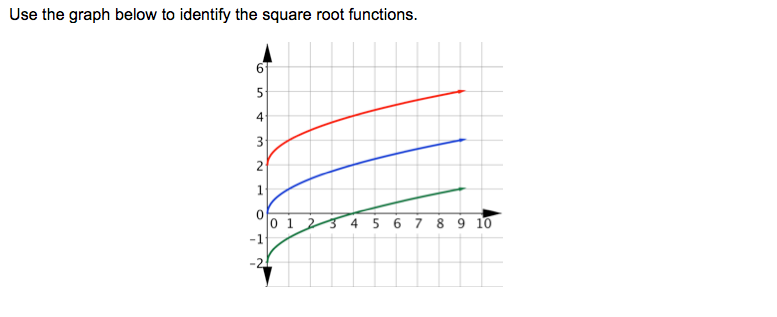 The ________ function is f(x)= √xRed		b. Blue	c. GreenThe ________ function is f(x)= √x + 2Red 		b. Blue	c. GreenThe ________ function is f(x)= √x – 2Red 		b. Blue	c. GreenAn expression is shown below.(x4/3)(x2/3)What is the product of the two factors?The time it takes for an object stopped from a certain speed can be modeled by the equation t= ½ √v, where v is the speed of an object in meters per second. If it takes 3 seconds for the object to stop, what is the speed of the object in meters per second?In 1980, the population of the United States was 226,545, 805. If the population has an annual growth rate of 1.68%, select all the statements below that would be true. Round your numerical answers to the nearest whole number and use the formula A = Pert where P is the initial population in 1980 and t represents the number of years that have passed since 1980.In 1985, the population of the United States would be approximately 246, 397, 763In 1990, the population of the United States would be approximately 264, 875, 431The population of the United States would exceed 300 million in 2001The population of the United States would exceed 300 million in 1997The annual growth of the United States population is linearWhich of the following functions are true for the graph below?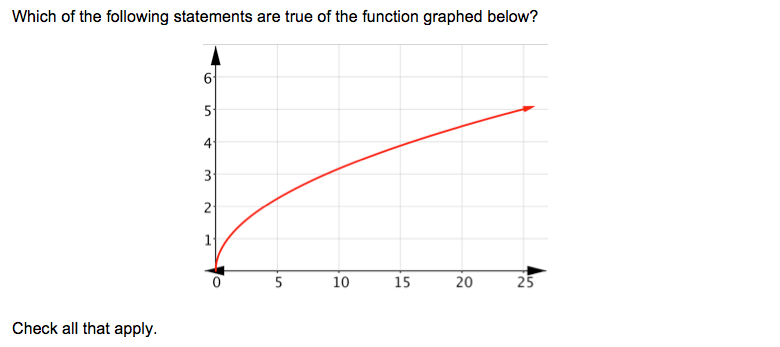 The function graphed above is f(x)= √xThe function graphed above is f(x)= x2The domain is all real numbersThe range is all real numbers{ x| x is a real number and x is greater than 0}The volume of a sphere is 950 cubic inches. Use the formula for the volume of a sphere, V= 4/3(3.14)r3, to find the radius r to the nearest tenth. An object is launched upward from ground level and reaches a maximum height of h feet. The initial velocity v (in feet per second) of the object is given by the function v= 8√h. Write the function in terms of h.h= 8vh= v
     8h= v√8h= v2
    64